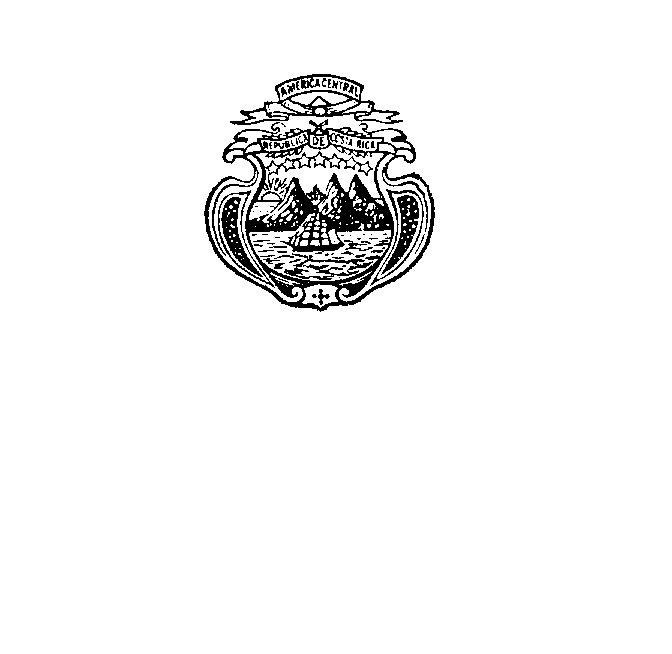 Misión Permanentede Costa RicaGinebraXVII sesión del Grupo de Trabajo del Examen Periódico Universal Diálogo Interactivo con Arabia SauditaIntervención de la Delegación de Costa Rica 21 de octubre de 2013Costa Rica saluda a la distinguida delegación de Arabia Saudita. Agradecemos la presentación de su informe y su anuencia a dialogar en forma abierta y franca sobre los esfuerzos hechos así como también sobre los retos pendientes de su nación en la promoción y la protección de los Derechos Humanos.Señor Presidente, Tomamos nota de los avances hechos por Arabia Saudita en el periodo entre exámenes. Reconocemos, por ejemplo, las medias para fortalecer la protección y promoción de los derechos de los niños, en particular en materia de salud infantil. Nos complace también ver los grandes progresos hechos en el derecho a la educación de las mujeres – las cifras presentadas relativas a la matrícula de mujeres en instituciones de educación superior son muy prometedoras. Señor Presidente, Nuestra delegación quisiera hacer respetuosamente las siguientes recomendaciones:Tomar medidas para adecuar el sistema penal y procesal penal a los estándares internacionales, incluyendo a través de la adopción de un código penal que claramente defina los delitos punibles y sus correspondiente penas;Tomar las medidas necesarias para eliminar el sistema de tutela, en tanto resulte en una limitación del pleno uso y disfrute de los derechos y libertades de las mujeresMuchas gracias 